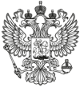 АС Поволжского округаПОСТАНОВЛЕНИЕОт 04.02.2020Дело № а65-7790/2019,ф06-56990/2019Ф06-56990/2019Резолютивная часть постановления объявлена 28 января 2020 года.Полный текст постановления изготовлен 04 февраля 2020 года.Арбитражный суд Поволжского округа в составе: председательствующего судьи Мухаметшина Р.Р.,судей Хабибуллина Л.Ф., Ольховикова А.Н.,при участии представителей:Межрайонной инспекции Федеральной налоговой службы №3 по Республике Татарстан, Республика Татарстан, г.Казань – Шигабиева Р.Р., доверенность от 01.02.2019, Гилазовой Г.И., доверенность от 23.04.2019, Управления Федеральной налоговой службы по Республике Татарстан, Республика Татарстан, г.Казань – Шигабиева Р.Р., доверенность от 10.06.2019,Конкурсного управляющего Общества с ограниченной ответственностью «Камгэс-Инжиниринг» – Низамова Д.А., доверенность от 10.01.2020, рассмотрев в открытом судебном заседании кассационную жалобу конкурсного управляющего общества с ограниченной ответственностью «КамгэсИнжиниринг» Борисова Е.М.на решение Арбитражного суда Республики Татарстан от 22.07.2019 и постановление Одиннадцатого арбитражного апелляционного суда от 07.10.2019по делу № А65-7790/2019по заявлению общества с ограниченной ответственностью «Камгэс-Инжиниринг», Республика Татарстан, г.Казань к Межрайонной инспекции Федеральной налоговой службы №3 по Республике Татарстан, Республика Татарстан, г.Казань, третье лицо: Управление Федеральной налоговой службы по Республике Татарстан, Республика Татарстан, г.Казань, о признании недействительным решения №3 от 09.08.2018 о привлечении к ответственности за совершение налогового правонарушения ,Установил:Общество с ограниченной ответственностью «Камгэс-Инжиниринг» (далее - ООО «Камгэс-Инжиниринг», заявитель, общество, налогоплательщик) обратилось в Арбитражный суд Республики Татарстан с заявлением к Межрайонной инспекции Федеральной налоговой службы №3 по Республике Татарстан (далее - инспекция, налоговый орган) о признании недействительным решения №3 от 09.08.2018 о привлечении к налоговой ответственности.К участию в деле в качестве третьего лица, не заявляющего самостоятельных требований относительно предмета спора, привлечено Управление Федеральной налоговой службы по Республике Татарстан (далее – управление).Решением Арбитражного суда Республики Татарстан от 22.07.2019 в удовлетворении заявленных требований отказано.Постановлением Одиннадцатого арбитражного апелляционного суда от 07.10.2019 решение Арбитражного суда Республики Татарстан от 22.07.2019 оставлено без изменения.Представитель общества в судебном заседании поддержал доводы, изложенные в кассационной жалобе.Представители инспекции, управления в судебном заседании отклонили кассационную жалобу по основаниям, изложенным в отзыве.Кассационная инстанция, изучив материалы дела, доводы кассационной жалобы и отзыва на нее, заслушав явившихся в судебное заседание представителей общества, инспекции, управления, проверив в соответствии со статьей 286 АПК РФ законность обжалуемых судебных актов, приходит к нижеследующим выводам.Как установлено судами и следует из материалов дела, 09.08.2018 по результатам рассмотрения акта налоговой проверки от 19.06.2018 № 3, других материалов налоговой проверки инспекцией принято решение № 3 о привлечении ООО ««Камгэс-Инжиниринг» к ответственности за совершение налогового правонарушения. Указанным решением налогоплательщик привлечен к налоговой ответственности, предусмотренной подпунктами 1 и 3 статьи 122, статьей 123, пунктом 1 статьи 26, пунктом 1 статьи 126.1 Налогового кодекса Российской Федерации (далее - НК РФ, Кодекс), в виде взыскания штрафных санкций, с учетом смягчающих ответственность обстоятельств, в размере 1 069 449 руб. 67 коп., начислены пени в размере 3 885 564 руб. 29 коп., а также налогоплательщику начислены налоги, а именно налог на добавленную стоимость, налог на прибыль организаций, налог на доходы физических лиц в общей сумме 22 469 606 руб.Решением Управления от 19.12.2018 №2.8- 18/036923@ апелляционная жалоба ООО «Камгэс-Инжиниринг» на решение от 09.08.2018 № 3 оставлена без удовлетворения.До принятия решения по существу спора, заявитель в порядке статьи 49 АПК РФ уточнил заявленные требования и просил признать недействительным пункт 2.1.2 решения решение налогового органа от 09.08.2018 № об отказе налогоплательщику в предоставлении налоговых вычетов по НДС по взаимоотношениям с ООО «Авест групп» в размере 16 759 016 руб. 25 коп.Изложенные обстоятельства послужили поводом для обращения заявителя в арбитражный суд.Отказывая в удовлетворении заявленных требований, суды предыдущих инстанций правомерно руководствовались следующим.Как следует из материалов дела, основанием для доначисления налогоплательщику НДС, соответствующих сумм пени и штрафов послужил вывод налогового органа о неуплате НДС в размере 16 759 016 руб. 25 коп. с агентского вознаграждения, полученного от ООО «Авест групп», поскольку налоговой проверкой установлено, что на сумму агентского вознаграждения завышены цены поставляемых товарно-материальных ценностей (ТМЦ). В рамках выездной налоговой проверки налоговый орган пришел к выводу, что заявитель, используя гражданско-правовые инструменты, создал ситуацию, при которой заключение ряда договоров позволило обществу вернуть денежные средства, завуалированные под агентское вознаграждение, ранее уплаченные за поставку товаров.Судам установлено, что между ООО «Камгэс-Инжиниринг» (покупатель) и ООО «Авест групп» (поставщик) за период с 10.08.2015 по 09.07.2016 были заключены договоры на поставку товаров, в рамках которых поставщик поставил в адрес ООО «Камгэс-Инжиниринг» товары на общую сумму 303 872 486 руб. 64 коп., в том числе НДС 46 353 430 руб. 12 коп., и выставил универсальные передаточные документы на поставленные товары, в целом, на соответствующую сумму. Универсальные передаточные документы включены в книги покупок за 3,4 кв. 2015 года и 1-4 кв. 2016 года и отражены ООО «Камгэс-Инжиниринг» в составе налоговых вычетов по НДС в налоговых декларациях за соответствующие налоговые периоды.Одновременно с договором поставки товаров обществом с данным контрагентом заключен агентский договор № 11/15 от 11.08.2015, по которому ООО «КамгэсИнжиниринг» выступает в качестве субагента, а ООО «Авест групп» - агента. По условиям договора, субагент обязуется совершить фактические действия, направленные на продвижение реализуемого агентом оборудования, согласно представленным каталогам и прайс-листам, путем использования на реализуемых объектах оборудования агента.В дальнейшем между ООО «Камгэс-Инжиниринг» и ООО «Авест групп» подписан акт от 22.12.2016 № 22 о выплате вознаграждения субагенту за оказанные услуги по продвижению оборудования на сумму 109 864 662 руб. 05 коп., в т.ч. НДС 16 759 016 руб. 25 коп. ООО «Камгэс-Инжиниринг» выставило в адрес ООО «Авест групп» счет-фактуру от 22.12.2016 № 194 на указанную сумму, который ООО «Камгэс-Инжиниринг» не включило в книгу продаж за 4 квартал 2016 года, причитающуюся сумму налога не уплатило.В соответствии с подпунктом 1 пункта 1 статьи 146 НК РФ объектом налогообложения налогом на добавленную стоимость признаются операции по реализации товаров (работ, услуг) на территории Российской Федерации, в том числе реализация предметов залога и передача товаров (результатов выполненных работ, оказание услуг) по соглашению о предоставлении отступного или новации, а также передача имущественных прав.Согласно пункту 1 статьи 156 НК РФ налогоплательщики при осуществлении предпринимательской деятельности в интересах другого лица на основе договоров поручения, договоров комиссии либо агентских договоров определяют налоговую базу как сумму дохода, полученную ими в виде вознаграждений (любых иных доходов) при исполнении любого из указанных договоров.С учетом положений указанных норм общество обязано было исчислить НДС в размере 16 759 016 руб. 25 коп. с полученного агентского вознаграждения.Обстоятельства неуплаты НДС с сумм агентского вознаграждения заявителем не оспариваются, о чем было заявлено в ходе судебного разбирательства.Вместе с тем, начисляя НДС по взаимоотношениям ООО «Камгэс-Инжиниринг» и ООО «Авест групп», налоговый орган приводит доводы о том, что созданная ситуация позволила вернуть часть уплаченных денежных по договорам поставки товаров.В пунктах 1 и 3 постановления Пленума Высшего Арбитражного Суда Российской Федерации от 12.10.2006 № 53 «Об оценке арбитражными судами обоснованности получения налогоплательщиком налоговой выгоды» (далее - Постановление № 53) разъяснено, что представление налогоплательщиком в налоговый орган всех надлежащим образом оформленных документов, предусмотренных законодательством о налогах и сборах в целях получения налоговой выгоды, является основанием для ее получения, если налоговым органом не доказано, что сведения, содержащиеся в этих документах, неполны, недостоверны и (или) противоречивы; налоговая выгода не может быть признана обоснованной, если получена налогоплательщиком вне связи с осуществлением реальной предпринимательской или иной экономической деятельности.Как следует из материалов дела и установлено судами, ООО «Авест групп» не является производителем поставляемых товаров или официальным дилером организаций-производителей, а приобретает их через посредника ООО «Проект-Сервис».Так, поставщиком вентиляционного оборудования и комплектующих к ним изделий являлось ООО «Строительная компания «Регион Климата». ООО «Строительная компания «Регион Климата» (поставщик) согласно договору поставки №30 от 06.06.2016, заключенному с ООО «Проект-Сервис» (покупатель), поставило товар по спецификации на объект «Перинатальный центр РКБ МЗ РТ г. Казань» (пункт 1.5 договора) на сумму 2 643 147 руб. 80 коп., в т.ч. НДС 403 192 руб. 04 коп. Из пояснений ООО «Строительная компания «Регион Климата» в ответ на поручение о предоставлении документов (информации) следует, что ООО «СК «Регион Климата» выиграло тендер на электронных торгах с утвержденной ценой поставляемого оборудования, был заключен договор на поставку №30 от 06.06.2016.Информация по тендеру получена на сайте «закупки.камгэс.рф», электронная площадка ПАО «Камгэсэнергострой». ООО «СК «Регион Климата» также сообщило, что универсальный платежный документ (далее – УПД) № 1342 от 15.08.2016 неоднократно посылался по почте в адрес ООО «ПроектСервис» на подписание, ответа не последовало. Из представленной ООО «СК «Регион Климата» почтовой квитанции об отправлении УПД № 1342 от 15.08.2016 почтой в адрес ООО «Проект-Сервис» и почтового уведомления о вручении от 29.11.2016 установлено, что в почтовом уведомлении о вручении от 29.11.2016 с отметкой о вручении «лично» ООО «Проект-Сервис» указан адрес: г.Казань, ул.Белинского, 21а. В проверяемом периоде по данному адресу ООО «Камгэс-Инжиниринг» арендовало нежилые помещения под офис, а именно: г.Казань, ул.Белинского, 21А, пом.1 (1,1а, 1б, 1в), 2, 3, 4, 5, 6, 7, 8, 12, 13, 14, 15, 16, 17, 18. Однако согласно протоколу допроса № 11 от 16.02.2018 руководителя ООО «Проект-Сервис» Залалтдинова А.Ф. ООО «Проект-Сервис» арендовало офисы на ул.Авангардной.Поставщиком щитков операционных с розетками, щитов, ПДК являлось ООО «ЭлектроМед», ИНН 7811519583. В договоре-заявке на перевозку груза №2 от 29.07.2016 место разгрузки указано: г.Казань, ул.Гареева, 140 (строящийся объект «Перинатальный центр»), контактное лицо - Хайруллин Р.Р., контактный телефон Хайруллина Р.Р., который являлся в 2016 году работником ООО «Камгэс-Инжиниринг» в должности производителя электромонтажных работ. Доверенность №346 от 03.08.2016 на получение груза от ООО «ЭлектроМед» выдана руководителем ООО «Проект-Сервис» на имя прораба Хайруллина Р.Р., заверена печатью ООО «Проект-Сервис».В ходе проверки установлено приобретение радиаторов на объект «Строительство Перинатального центра на 100 коек на территории ГАУЗ РКБ МЗ РТ». ООО «ПроектСервис» приобрело радиаторы у ООО «Радиаторы Прадо РТ» в количестве 46 штук на сумму 1 140 845 руб. ООО «Авест групп» поставило радиаторы в адрес ООО «КамгэсИнжиниринг» в том же количестве с наценкой в 100 процентов от цены ООО «Радиаторы Прадо РТ». При этом на другой объект - «Строительство ЛПЦ ФГУП «Почта России» - аналогичные модели радиаторов ООО «Камгэс-Инжиниринг» были закуплены без посредников ООО «Авест групп» и ООО «Проект-Сервис», непосредственно у ООО «Радиаторы Прадо РТ» по цене в два раза ниже.Согласно имеющимся в материалах дела УПД, товаросопроводительным документам (товарным накладным на получение товаров от поставщиков), по доверенностям от ООО «Проект-Сервис» получателями груза являлись лица, которые в соответствующие периоды работали в ООО «КамгэсИнжиниринг» (подтверждается расчетно-платежными ведомостями и табелями учета рабочего времени), либо водителями в ООО «МИК», которое оказывало транспортные услуги ООО «Камгэс-Инжиниринг» по договору № 59-УС/М-К от 31.12.2015. Товары были поставлены на объекты строительства ООО «Камгэс-Инжиниринг», минуя склады ООО «Авест Групп», ООО «Проект-Сервис» (ООО «Проект Сервис» не имело в проверяемом периоде склады в аренде и в собственности).Как верно указали суды, в данном случае факт получения ООО «Камгэс-Инжиниринг» товаров непосредственно от поставщиков, без участия посредников, свидетельствует о том, что с поставщиками был создан формальный документооборот. Доверенности на получение товаров от поставщиков оформлены на сотрудников ООО «Камгэс-Инжиииринг» от имени руководителя ООО «Проект-Сервис».Исходя из ответов, полученных от ООО «Строительная компания «Регион Климата», ООО «АКС-Инжиниринг», налоговым органом установлено, что данные поставщики были найдены ООО «Камгэс-Инжиниринг» с использованием сайта ПАО «Камгэсэнергострой» «закупки.камгэс.рф», где ПАО «Камгэсэнергострой» и его дочерние организации (в том числе ООО «Камгэс-Инжиниринг») размещают заявки (лоты) на закупки ТМЦ и собирают заявки на поставки ТМЦ от потенциальных участников-поставщиков. Согласно ответу ООО «ТатСпецИнжиниринг» работником ООО «КамгэсИнжиниринг» в адрес поставщика ООО «ТатСпецИнжиниринг» пересылается карта партнера ООО «Проект-Сервис» с указанием того, что плательщик меняется с ООО «КамгэсИнжиниринг» на ООО «Проект-Сервис».Таким образом, ООО «Камгэс-Инжиниринг» имело возможность заключить договора непосредственно с данными поставщиками – ООО «Строительная компания «Регион Климата», ООО «АКС- Инжиниринг», ООО «ТатСпецИнжиниринг». Однако договора заключены с участием посредников - ООО «Авест-Групп», ООО «Проект- Сервис» с увеличением стоимости товаров.Вместе с тем само по себе приобретение товаров через посредников не может служить доказательством получения необоснованной налоговой выгоды, так как естественным стремлением субъекта предпринимательской деятельности является получение дохода, но в ситуации, когда целью заключения одного договора является завуалированный возврат денежных средств по другому договору, вина налогоплательщика в получении необоснованной налоговой выгоды становится очевидной.Налоговым органом установлено, что часть денежных средств, уплаченных ООО «Камгэс-Инжиниринг» в адрес ООО «Авест групп», в размере 127 101 370 руб. 20 коп. были обратно возвращены заявителю, как ошибочно перечисленные, тогда как данная сумма являлась оплатой за поставленные товары и не являлась излишне уплаченной.Согласно пункту 1 статьи 172 НК РФ налоговые вычеты производятся на основании счетов-фактур, выставленных продавцами при приобретении налогоплательщиком товаров (работ, услуг), после принятия на учет указанных товаров (работ, услуг) и при наличии соответствующих первичных документов.В постановлении Высшего Арбитражного Суда Российской Федерации от 09.03.2011 №14473/10 отмечено, что документальное обоснование права на налоговый вычет сумм налога на добавленную стоимость, уплаченных контрагентам при приобретении товаров (работ, услуг), лежит на налогоплательщике.Фактически для легализации возращенных денежных средств и был формально заключен агентский договор от 11.08.2015 № 11/15, согласно которому ООО «КамгэсИнжиниринг» выступает в качестве субагента, а ООО «Авест групп» - агента. ООО «Авест-Групп», в свою очередь, не являлось агентом по реализации со своими поставщиками по товарам и оборудованию, которые были поставлены в адрес ООО «КамгэсИнжиниринг».По условиям договора, субагент обязуется совершить фактические действия, направленные на продвижение реализуемого агентом оборудования, согласно представленным каталогам и прайс-листам, путем использования на реализуемых объектах оборудования агента. Однако фактически, ООО «Камгэс-Инжиниринг» не оказывало услуги по продвижению реализуемого ООО «Авест групп» оборудования. По условиям договоров поставки, заключенным с ООО «Авест групп», поставка товара поставщиком осуществлялась на уже указанный в договоре (в спецификации к договору) строительный объект.С учетом установленных по настоящему делу обстоятельств, суды пришли к верному выводу о том, что заключение агентского договора не обусловлено разумными экономическими или иными причинами (целями делового характера), а единственным мотивом заключения указанного агентского договора явилось намерение общества получить налоговую выгоду, которая в данном случае не может быть признана обоснованной.Довод общества о том, что между ООО «Камгэс-Инжиниринг» и ООО «Авест групп» сложились отношения с использованием ретро-бонусов, бонусы юридически оформляются как вознаграждение по итогам оказании услуг, был рассмотрен судами и правомерно отклонен.Согласно статье 431 ГК РФ при толковании условий договора судом принимается во внимание буквальное значение содержащихся в нем слов и выражений. Буквальное значение условия договора в случае его неясности устанавливается путем сопоставления с другими условиями и смыслом договора в целом.В данном случае, согласно буквальному значению содержащихся в спорном договоре слов и выражений, условие о ретро-бонусах в нем отсутствует.Как верно указали суды, доводы заявителя о правовой природе агентского договора, как соглашения о ретро-бонусах, не подтверждаются ни при буквальном прочтении договора, ни при анализе последующего поведения сторон. Следовательно, тезис о ретро-бонусах выдвинут представителями общества исключительно в рамках избранного способа правовой защиты в целях легализации совершенного заявителем налогового правонарушения.Довод заявителя о наличии у ООО «Камгэс-Инжинирин» права на налоговый вычет был рассмотрен судами и обоснованно отклонен, поскольку материалами дела не подтверждается реальность вышеуказанных хозяйственных операций, отсутствуют основания для признания полученной заявителем налоговой выгоды обоснованной.С учетом вышеизложенного, исследовав материалы дела, проанализировав собранные по делу доказательства и доводы сторон в совокупности и во взаимосвязи, суды пришли к правильному выводу об отсутствии оснований для удовлетворения требования общества. Все указанные выше обстоятельства в совокупности свидетельствуют об отсутствии реальности хозяйственных операций общества и оснований для признания полученной налоговой выгоды обоснованной.Положенные в основу кассационной жалобы доводы общества, не опровергают обстоятельств, установленных судами предыдущих инстанций и, соответственно, не влияют на законность принятых судебных актов.Переоценка установленных судами фактических обстоятельств дела и принятых ими доказательств в кассационной инстанции недопустима в силу требований, предусмотренных статьей 286, частью 2 статьи 287 АПК РФ.Нормы права при разрешении спора применены судами правильно. Нарушений процессуальных норм, влекущих отмену судебных актов (статья 288 АПК РФ), не установлено.При таких обстоятельствах, судебная коллегия не находит оснований для отмены судебных актов.На основании изложенного и руководствуясь пунктом 1 части 1 статьи 287, статьями 286, 289 Арбитражного процессуального кодекса Российской Федерации, Арбитражный суд Поволжского округаПостановил:решение Арбитражного суда Республики Татарстан от 22.07.2019 и постановление Одиннадцатого арбитражного апелляционного суда от 07.10.2019 по делу № А65-7790/2019 оставить без изменения, кассационную жалобу – без удовлетворения.Постановление вступает в законную силу со дня его принятия.Председательствующий судья Р.Р. МухаметшинСудьи Л.Ф. ХабибуллинА.Н. Ольховиков